Демоверсияконтрольной работыпо предметам учебного плана ООП ОООДемонстрационный вариантконтрольной работыпо биологии6 классИтоговая работа по биологии в 6 классе.Пояснительная записка.        Работа предназначена для итогового контроля учащихся 6 класса, изучающих биологию по учебнику под редакцией И. Н. Пономаревой «Биология».       КИМ включает два варианта. На выполнение работы по биологии отводится 45 минут (1урок). Работа состоит из 3 частей, включающих 14 заданий.Часть А включает 10 заданий (А1 – А10). К каждому заданию приводится 4 варианта ответов, один из которых верный. Каждый правильный ответ оценивается в 1 балл.Часть В содержит 2 задания: В1– на установление последовательности биологических процессов, явлений, объектов, В2– на выявление соответствий. Правильный ответ оценивается в 2 балла. При наличии не более одной ошибки – в 1 балл.Часть С содержит 2 задания со свободным ответом  и оценивается в 2 балла. Максимальное количество баллов – 18.Критерии оценивания экзаменационной работы. Оценка «5» - 16-18 баллов Оценка «4» - 12-15 баллов Оценка «3» - 8-11 балловОценка «2» - менее 8 баллов.Итоговая контрольная  работа по биологии для 6 классаВАРИАНТ 1Часть АПри выполнении заданий А1-А10 из четырех предложенных вариантов выберите один верный. А1. Клубень и луковица — это1) органы почвенного питания                  3) генеративные органы 2) видоизменённые побеги                         4) зачаточные побегиА2. Всасывающая зона корня состоит из клеток1) эпидермиса                                               3) корневых волосков2) корневого чехлика                                   4) сосудистыхА3. К однодольным растениям относится1) капуста                                                      3) кукуруза 2) картофель                                                 4) крыжовник А4. Главные части цветка – это:1. Тычинки и пестик.2. Лепестки.3. Чашелистик.4. Цветоложе.А5. Какую функцию не выполняет лист?1) опыление                                    3) фотосинтез 2) газообмен                                    4) транспирацияА6 . Тип плода, показанный на рисунке.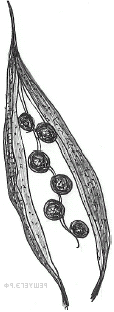 1) ягода                                          3) боб                            2) стручок                                      4) коробочкаПояснение.На рисунке изображен стручок (семена держатся на перегородке) — плод семейства КрестоцветныхОтвет: 2А7. Растения какого отдела занимают в настоящее время господствующее положение на Земле?1) папоротниковидные                                3) голосеменные 2) водоросли                                                 4) покрытосеменные А8. На рисунке  изображена схема строения цветка. Какой буквой на ней обозначен пестик?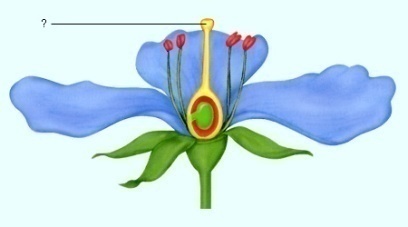 1) А2) Б                                        3) В4) ГА9. Камбий древесного растения1) обеспечивает рост стебля в длину                 3) защищает стебель от повреждений2) способствует росту стебля в толщину           4) придаёт стеблю прочность и упругостьА10. Усики гороха – это1) видоизмененный лист                                     3) видоизмененный корень2) видоизменённый побег                                   4) видоизмененный стебель Часть ВОтветом к заданиям этой части  является последовательность цифр, которые следует записать в бланк ответовВ1.Установите последовательность этапов развития индивидуального однолетнего покрытосеменного растения из семени. 1) образование плодов и семян                        4) оплодотворение и формирование зародыша 2) появление вегетативных органов                 5) прорастание семени 3) появление цветков, опылениеВ2.Установи соответствие между содержанием первого и второго столбцов. Впиши в таблицу буквы выбранных ответов.Часть С Запишите развернутый  ответ.С1. В чём проявляется симбиоз гриба и дерева?С2. Укажите  не менее трех признаков отличия растений от животных. Итоговая контрольная  работа по биологии для 6 классаВАРИАНТ 2Часть АПри выполнении заданий А1-А10 из четырех предложенных вариантов выберите один верный. А1. Мхи относят к высшим споровым растениям, потому что они:1. Размножаются спорами.2. Имеют стебель, листья и размножаются спорами.3. Имеют стебель, листья, корни и размножаются спорами.4. Размножаются половым путем.А2. Покрытосеменные растения представлены только:1. Деревьями, кустарниками, лианами и многолетними травами.2. Многолетними и однолетними травами, листопадными деревьями  и кустарниками.3. Деревьями, кустарниками, травами.4. Кустарниками и травами.А3. Семена имеют:1. Хвощи.2. Мхи.3. Папоротники.4. Цветковые.А4. К однодольным растениям относят:1. Пшеницу, чечевицу, кукурузу.2. Горох, фасоль, капусту.3. Кукурузу, лук, частуху.4. Частуху, ясень, яблоню.А5. В зародыше различают – зародышевой корешок, почечку, семядоли и …1. Стебелек.2. Семенную кожуру.3. Эндосперм.4. Околоплодник.А6. Какой цифрой обозначено соцветие зонтик?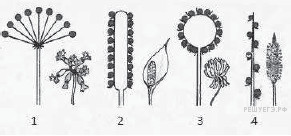 1) 1                 3) 32) 2                 4) 4А7 Двойной околоцветник  у:1. Яблони.2. Свеклы.3. Тюльпана.4. Орхидеи.А8. Формула цветка *Ч5Л5Т∞П1 соответствует:1. Лилейным.2. Крестоцветным (капустным).3. Розоцветным.4. Пасленовым.А9. Плод ягода характерен для:1. Ежевики.2. Малины.3. Вишни.4. Барбариса.А10. Рост корня в длину обеспечивает:1. Образовательная ткань.2. Покровная ткань.3. Запасающая ткань.4. Основная ткань.Часть ВОтветом к заданиям этой части  является последовательность цифр, которые следует записать в бланк ответов .В1. Какие три  признака характеризуют семейство Паслёновые?1) имеют видоизмененный подземный побег-клубень 2) плод стручок или стручочек                                         5) к семейству относятся картофель, табак3) плод коробочка или ягода                                            6) к семейству относятся редька, редисВ2.Установите соответствие между семейством и классом покрытосеменных, к которому оно относится                         А) Капустные (Крестоцветные)                     (1) Однодольные  Б) Злаки                                                             (2) ДвудольныеВ) РозоцветныеГ) Пасленовые Д) ЛилейныеЗапишите в ответ цифры, расположив их в порядке, соответствующем буквам:Часть С Запишите развернутый  ответ .С1. Объясните, почему при посеве мелких семян на большую глубину проростки не развиваются?С2. Укажите  не менее четырех признаков ветроопыляемых растений.ОТВЕТЫ ДЛЯ 6 КЛАССАЧасть АЗа верное выполнение каждого из заданий А1-А10 выставляется один балл.Вариант 1	                                                                                                 Вариант  2Часть ВЗа верный ответ на каждое из заданий В  выставляется 2 балла.Часть  СЗа верный ответ на каждое из заданий С  выставляется 2 балла.С1.В чём проявляется симбиоз гриба и дерева?С2.Укажите  не менее трех признаков отличия растений от животных.С1.Объясните, почему при посеве мелких семян на большую глубину проростки не развиваются?С2.Укажите  не менее четырех признаков ветроопыляемых растений.Итоговая контрольная работа по биологии для 6 класса                               Дата проведения:______________________________                               Класс:_______________________________________                               Фамилия, имя учащегося:_______________________                                _____________________________________________	Вариант - ____________________________________                     Признаки плода Название плодовА) сочный с тонкой кожицейБ) сухой плодВ) односеменнойГ) многосеменнойД) состоит из 2х створокЕ) семя покрыто одревесневшей кожицей1) Костянка2) БобАБВГДЕАБВГДА12А23А33А41А51А62А74А82А92А101А12А23А34А43А51А61А71А83А94А101№ заданияОтветВ152341В2121221№ заданияОтветВ1135В221221Правильный ответ:1)гриб получает от дерева органические вещества2)дерево использует гифы гриба как придаточные корниПравильный ответ:1)в клетках есть целлюлоза2)растут в течение всей жизни3)используют солнечную энергию для создания органических веществПравильный ответ должен содержать следующие элементы.1) Мелкие семена содержат мало питательных веществ. 2) Веществ недостаточно для того, чтобы проросток достиг поверхности почвы.Правильный ответ:1)мелкие невзрачные цветки2)растут большими группами3)цветут до распускания листьев4)имеют много сухой и легкой пыльцыНомерзаданияОтветА1А2А3А4А5А6А7А8А9А10В1В2 (вар 1)В2(вар 2)С1С2